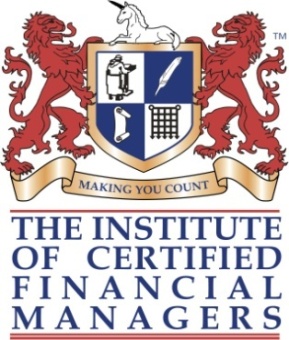  «УПРАВЛІННЯ ПЕРСОНАЛОМ»Programm ICFM ( UK)« HUMAN RESOURCE MANAGEMENT» UK №    н/пНазва темиАудиторна кількість годинПо за аудиторна кількість годин
ПОЛІТИКА І СТРАТЕГІЯ УПРАВЛІННЯ ПЕРСОНАЛОМ В ОРГАНІЗАЦІЇ54РЕГЛАМЕНТАЦІЯ УПРАВЛІННЯ ПЕРСОНАЛОМ54МЕТОДИ УПРАВЛІННЯ ПЕРСОНАЛОМ54КОМУНІКАЦІЇ В ОРГАНІЗАЦІЇ. ЗВІТНІСТЬ ПЕРСОНАЛУ54СТИЛІ ВЗАЄМОДІЇ  В УПРАВЛІННІ544ЦІННОСТІ І КОРПОРАТИВНА КУЛЬТУРА В УПРАВЛІННІ ПЕРСОНАЛОМ544
РОЗВИТОК І НАВЧАННЯ ПЕРСОНАЛУ544АТЕСТАЦІЯ ПЕРСОНАЛУ544Всього:403232Загальна кількість годин :72 години72 години72 години